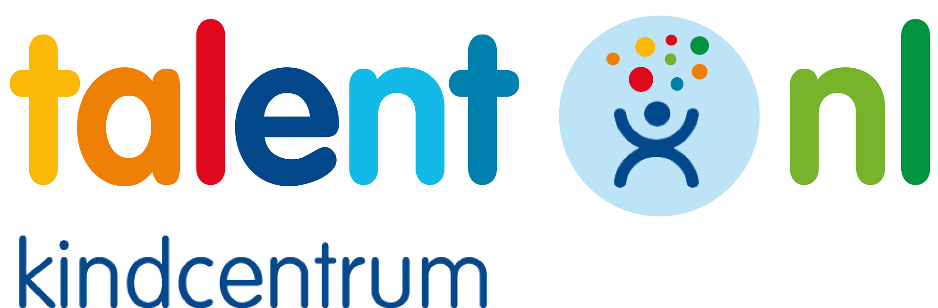 Jaarplan 2020-2021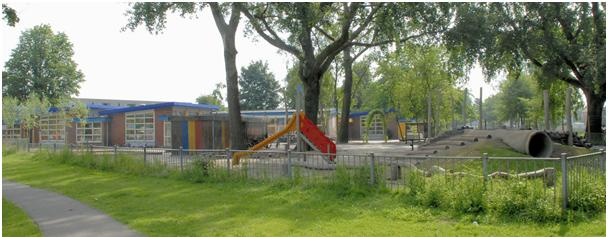              Kindcentrum Talent.nl	De Vissersingel 1	7942EA Meppel	Tel: 0522-251716	www.kindcentrumctalent.nl	info@kctalent.nl		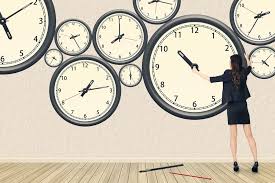 We hebben tijd nodig om vooruit te komen, tijd om van elkaar te horen wat nodig is om de volgende stap te kunnen zetten. Zo kunnen we opnieuw verbinden om ’t nieuwe te ontwikkelen. HoofddoelVerder uitwerken schoolconceptGedurende het schooljaar werken we onder begeleiding ons schoolconcept verder uit. We zoeken de verbinding tussen onze visie en de door de wet aan het onderwijs gestelde eisen.2020-2021Team met begeleiding van Annemarie Wenke en Marian KoolhaasOnderdeelWatuitwerkingperiodeWie1Kind geïnitieerd thematisch werken.1. Ritme en structuur2. Inrichten3. Werken aan leerdoelen1a. Vinden van een structuur van de studiedag om tot meer diepgang te komen aan de start van het thema.1b. Ontwikkelen van een financiële structuur passend bij thematisch werken. 2. Ontwikkelen van een werkwijze waardoor het thema meer zichtbaar is in de groep en uitdagender voor de kinderen. 3. We nemen de vakgebieden rekenen, taal, spelling en begrijpend lezen dit jaar onder de loep. We kijken naar hoe we er mee werken en wat we willen. Aan het eind van dit schooljaar is bepaald hoe we dit voor de vakken doen en leggen dit vast.Sept – decGehele schooljaarGehele schooljaarTeam2Registratie;1 .Elke leerkracht draagt zorg voor registratie van leerling informatie in Parnassys.2.Groepsmappen3. ZorgDoorontwikkelen van het basisdocument.Ontwerpen van groepsmappen passend bij ons onderwijsconceptVolgende stappen zetten in het ontwikkelen van documenten/ werkwijzen die passen bij onze school.Gehele schooljaarTeamJAS- overleg3Leer- en portfoliogesprekkenWe vinden de gesprekken met kinderen en ouders de basis van ons onderwijs. De afgelopen jaren zijn we ook tegen dingen aangelopen die vragen oproepen. Dit jaar nemen we de tijd om onderzoek te doen. We kijken naar hoe het gestart is en gaan als team stap voor stap op zoek naar de manier van werken die bij ons past. Sanne en Annemarie zetten een plan op en bespreken dit met het team.Tijdens de studiedagen wordt er ruimte gecreeerd om hierover met elkaar in gesprek te gaan.We gebruiken de stappen die we kennen van onze onderzoekscyclus om het proces te doorlopen.Gehele schooljaarTeam o.l.v. Sanne en Annemarie4Lezen op TalentVoor dit schooljaar maakten wij gebruik van de methode: Zo ontdek ik het lezen. Dit leverde ons in de praktijk een aantal knelpunten op. Bovendien vinden wij als team dat wij iets anders nodig hebben wat beter past bij de visie en onze populatie. Wij laten ons inspireren door:‘lezen en schrijven doe je samen’Als team hebben wij eind vorig schooljaar de film gekeken:Zin in lezen. Groep 3/ 4 gaat het schooljaar 2020/2021 gelijk aan de slag met deze manier van werken. Gedurende het schooljaar wordt de stap richting de andere groepen gezet.
Hierbij worden wij begeleid door Marian Koolhaas. Onze doelen hierbij zijn:Kinderen leren met hun hoofd hart en handen het lezen en schrijven van woorden. Kinderen doen dit door middel van spelLeren lezen is een creatief procesLeren lezen doe je in een themaEr is meer eenheid tussen groep 1 t/m4 waardoor het leren lezen automatischer ontstaat. Kinderen behouden hun motivatie om te leren. Kinderen helpen en motiveren elkaar. Kinderen gaan dit proces door op hun eigen tempo op de manier die aansluit bij hun leerbehoefte. Als kinderen dit proces hebben doorlopen kunnen ze goed en in een vlot tempo lezen. Team met begeleiding van Marian Koolhaas5Opleiden1.Begeleiding nieuwe collega’s en studentenWe vinden het belangrijk om nieuwe en startende collega’s snel een plek te geven binnen onze school. Daarvoor zetten we het begeleidingsplan in. We verdelen de taken binnen dit plan om een collega zo goed mogelijk te helpen.Gehele schooljaarSanne, Anouk, Jeroen